子どもサポーター養成講座　参加申込書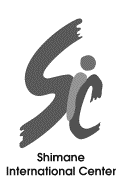 ・原則２回とも参加していただく講座ですが、１回のみの参加も可能です。・お申込いただいた個人情報は本研修の目的以外には使用しません。お名前（ふりがな）（所属：　　　　　　　　　　　　　　　　　　　）お住まいの市町村連絡先　①E-mail（PC・携帯）②TEL（昼間の連絡が可能なものをご記入ください）連絡先　①E-mail（PC・携帯）②TEL（昼間の連絡が可能なものをご記入ください）参加希望　※当てはまるものに○をしてください　（ 　）２回とも　（ 　）6/16のみ　（ 　）6/23のみ参加希望　※当てはまるものに○をしてください　（ 　）２回とも　（ 　）6/16のみ　（ 　）6/23のみ申込動機申込動機講師への質問や、相談したいことなどがあればお書きください日本語を教えた経験についてお書きください（経験の有無、年数、場所、内容など）現在、子どもの支援に関して活動中の方は活動状況をお書きください講師への質問や、相談したいことなどがあればお書きください日本語を教えた経験についてお書きください（経験の有無、年数、場所、内容など）現在、子どもの支援に関して活動中の方は活動状況をお書きください